Zabawy rozwijające uzdolnienia matematyczneMatematyka na paluszkachPotrzebne będą: kartonowe rączki, kartonowe cyferki lub kartoniki z działaniami (zapisane samodzielnie przez dzieci lub rodziców).Kartonowym rączkom należy delikatnie pozaginać paluszki. Zabawa polega na dodawaniu. Najpierw układamy działanie, a następnie za pomocą paluszków wykonujemy obliczenie, które dziecko może sprawdzić na kalkulatorze.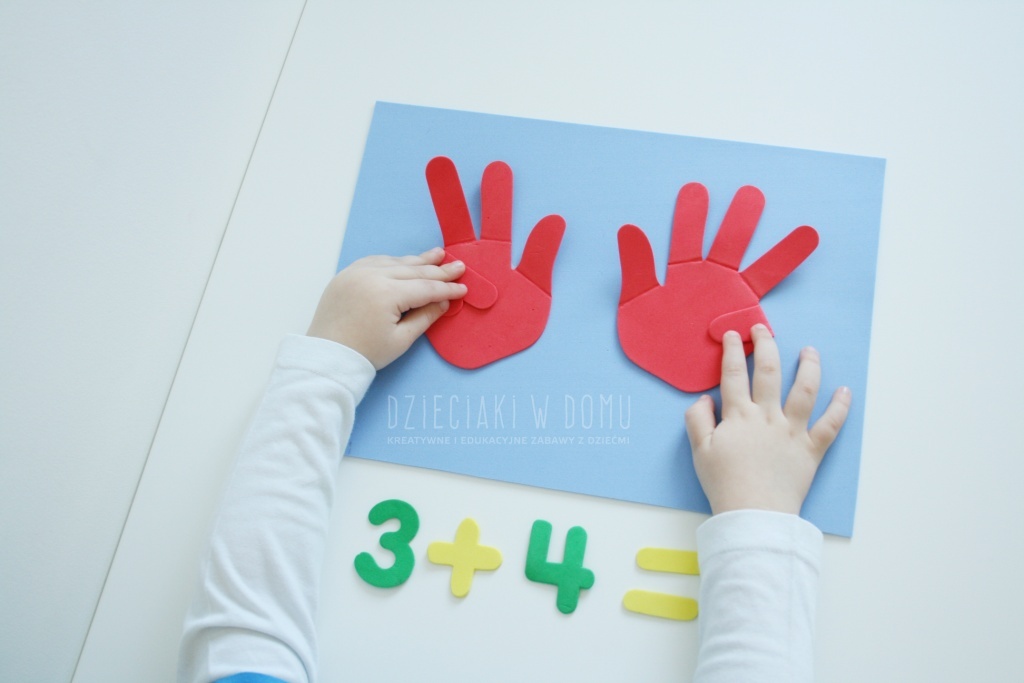 Zagadki nie tylko dla Agatki .Krótkie zagadki, które dadzą do myślenia i dzieciom, i rodzicom! Wspólne rozwiązywanie zagadek i logicznych łamigłówek to rozwijająca i wesoła zabawa dla całej rodziny.Zanim jednak sięgną państwo po odpowiedzi dajcie dzieciom czas, aby same pogłówkowały, przeprowadźcie z nimi analizę każdej sytuacji, to będzie dobry początek do rozwiązywania zadań w przyszłości. Czy jesteście gotowi na to wyzwanie? Zapraszam!Paweł miał w koszu 3 jabłka, które rozdał 3 koleżankom tak, że każda z nich dostała jedno jabłko, ale jedno jabłko zostało w koszyku. Jak to możliwe?zobacz odpowiedźZawsze przyjdzie, ale nigdy nie przyjdzie dzisiaj. Co to takiego?zobacz odpowiedźCo ma na końcu tęcza?zobacz odpowiedźSzły gęsi gęsiego – jedna za drugą. Ile było gęsi?zobacz odpowiedźCo to jest: małe, czerwone, trójkątne?zobacz odpowiedźJeśli troje dzieci i ich trzy psy nie znajdowało się pod parasolem, to jak to się stało, że żadne z nich nie zmokło?zobacz odpowiedźGdzie czwartek  jest przed środą?zobacz odpowiedźKilka osób miało za zadanie przeskoczyć ołówek, który leżał na podłodze. Nikt nie zdołał tego zrobić. Dlaczego?zobacz odpowiedźW pokoju są 4 kąty i kilka kotów. Każdy z kotów widzi pozostałe koty w trzech pozostałych kątach pokoju. Ile jest kotów?zobacz odpowiedźCzy gęś może nazwać się ptakiem?zobacz odpowiedź